8.KAIZEN PAYLAŞIMLARI “EN İYİ UYGULAMALAR” BAŞVURU KOŞULLARI Kaizen Paylaşımları Etkinliğinin Amacı:Sürekli gelişim anlamına gelen KAIZEN, israfların azaltılması konusunda çalışmaları içermektedir. Ülke ve dünya kaynaklarını israf etmemek, daha verimli kullanılmasını teşvik etmek ve bu çalışmaların yaygınlaşmasını sağlamak amacıyla KAIZEN paylaşımları etkinliğini gerçekleştiriyoruz. 2008 yılından bu yana düzenlenen “Yalın” ana temalı etkinliklerimizin devamı niteliğinde olan ve sekizincisi düzenlenecek KAIZEN Paylaşımları etkinliğinin amacı; geleceğimizin tuğla taşları olan KAIZEN‘lerin gelişmesine katkıda bulunmak ve yeni başlayanlara örnekler sunmaktır.  Etkinlik kapsamında her kategoride başvuran KAIZEN projeleri arasından en iyi uygulamalar (Best Practices) seçilecektir. Seçilen KAIZEN çalışmaları 20-22 Ekim 2022 tarihinde Tepekule Kongre ve Sergi Merkezi/İzmir’de düzenlenecek etkinlikte sunulacaktır. Kategoriler:KAIZEN paylaşımları etkinliğine, ÜRETİM ve HİZMET sektörlerinde faaliyet gösteren firmalar proje ile başvuruda bulunabilir. Yapılan çalışmalar üretim ve hizmet sektörlerinde ÖNCE-SONRA KAIZEN ve KOBETSU KAIZEN türlerinde gerçekleştirilecektir. ÖNCE-SONRA KAIZEN Kategorileri:Üretim VerimliliğiEnerji Verimliliği veya Çevre YönetimiKalite İyileştirmeİSİGBilişimKOBETSU KAIZEN Kategorileri:Üretim VerimliliğiEnerji Verimliliği veya Çevre YönetimiKalite İyileştirmeİSİGSMED/Set-upBilişimBaşvuru Koşulları ve Süreci:Bir firma her tür ve kategoriden birer başvuru yapabilir. Toplamda en fazla 11 proje ile başvuru yapılabilir.Firmalar 2021 ve 2022 yıllarında yapılmış ve sonuçlandırılmış KAIZEN projeleriyle katılım sağlamalıdır.Her tür ve kategori için ayrı değerlendirme yapılacaktır. Firmalar her KAIZEN projesi için sadece bir tür ve kategoriyi işaretleyerek etkinliğe katılabilir.KAIZEN projelerinin yazım ve sunum dili Türkçe’dir.Proje başvuru ücretsizdir.Sergilenmeye hak kazanan KAIZEN projeleri, Makina Mühendisleri Odası tarafından ilgili web sayfasında yayınlanarak kamuoyu ile paylaşılacaktır. Başvuru yapan firmaların, bu şartı kabul ettiği varsayılacaktır. Başvuru:Başvurular elektronik ortamda teslim edilecektir. ÖNCE-SONRA KAIZEN Projeleri için:“KAIZEN Başvuru Formu” (Ek 1)“ÖNCE-SONRA KAIZEN İçerik Formu” (Ek-2),“Proje Anlatım Videosu” (Ek-4)” (maksimum 15 dakikalık)“Kaizen Etkinlikleri KVKK Muvafakatnamesi” (Ek-6)En geç 27 Mayıs 2022 saat 17.00’ye kadar elektronik ortamda (we-transfer, dropbox, gdrive gibi dosya paylaşım siteleri aracılığıyla)  mmokaizen@gmail.com adresine gönderilmelidir.KOBETSU KAIZEN Projeleri için:“KAIZEN Başvuru Formu” (Ek 1)“Kaizen Hazırlama Şablonu” (Ek-3)’te tariflenen sunum şablonuna uygun“Proje Anlatım Videosu (Ek-4)” (maksimum 15 dakikalık)“Kaizen Etkinlikleri KVKK Muvafakatnamesi” (Ek-6)En geç 27 Mayıs 2022 saat 17.00’ye kadar elektronik ortamda (we-transfer, dropbox, gdrive gibi dosya paylaşım siteleri aracılığıyla) mmokaizen@gmail.com adresine gönderilmelidir.Not:	(Ek-5) Kaizen El Kitabı, kobetsu kaizenlerinizi hazırlama da rehber niteliğindedir. (Ek-4) Proje Anlatım Videosu, bu video aynı zamanda projenin sergilenmeye kabul edilmesi durumunda http://kaizen.mmoizmir.org internet sitesinde youtube aracılığı ile yayınlanacaktır.İletişim: 0 232 462 33 33 – 2210 Web: http://kaizen.mmoizmir.org/Değerlendirme Süreci:Değerlendirme kriterleri, “Kaizen El Kitabı” (Ek-5) kapsamında verilmiştir. Değerlendirme Kurulları tarafından uygun görülen projeler 20-22 Ekim 2022 günlerinde sunulacak ve süresiz olarak    http://kaizen.mmoizmir.org/ sitesinde sergilenecektir. Proje çeşitliliği sağlamak adına sergilenmeye uygun olan bazı projeler sergilenmeyebilir. Değerlendirme sonuçları ve geri bildirim formları 23 Eylül 2022 tarihine kadar açıklanacaktır. Değerlendirme süreci esnasında gerek duyulduğunda (dijital veya gerçek zamanlı) firma ziyaretleri gerçekleştirilecektir. Değerlendirme Kurulları:Değerlendirme yapacak olan kurul üyeleri akademisyen, firma çalışanları ve danışman-eğitimci kişiler arasından seçilmiştir. Değerlendirmeler, her kategori için en az 3’er değerlendirme kurulu üyesinin katılımı ile yapılacaktır. Her kategori için ayrı değerlendirme kurulu oluşturulmuştur. Değerlendirilecek firma ile çalışan ve danışman ilişkisi olması durumunda, başka bir üye görev alacaktır.Yer:TEPEKULE KONGRE VE SERGİ MERKEZİAdres: Anadolu Caddesi No 40 Bayraklı-İzmir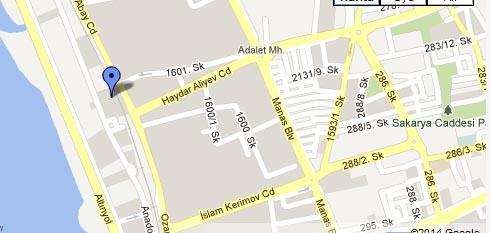 KAIZEN PAYLAŞIMLARI ETKİNLİK TARİHİ20-22 Ekim 2022 Perşembe-Cumartesi saat 13.00-17.00 Tepekule Kongre ve Sergi Merkezi, http://kaizen.mmoizmir.org/Etkinlikte, sergilenmeye hak kazanan KAIZEN projeleri yer alacaktır.